First Grade Suggested Supply List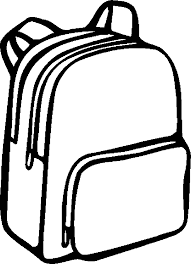 Backpack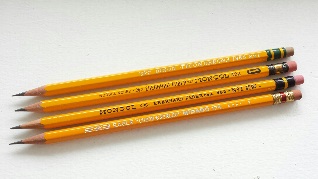 Sharpened #2 pencils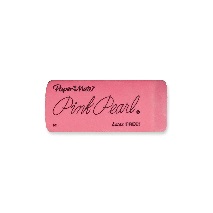 Eraser (the big pink one)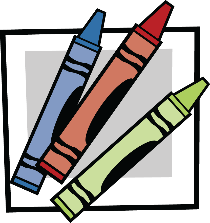 Crayons (no more than 24 please) 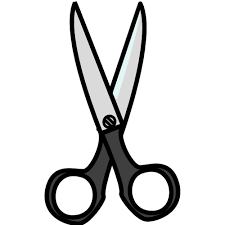 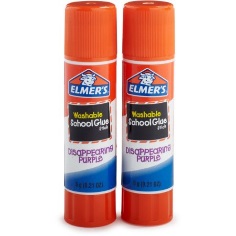 ScissorsGlue sticks (6 or more no liquid glue please) 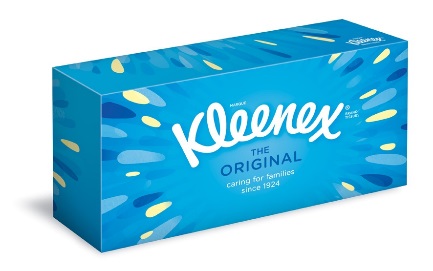 2 boxes of Kleenex (we go through these like crazy)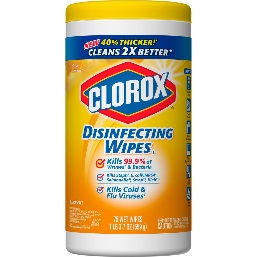 1 tub of Clorox wipes (we want the germs to stay away)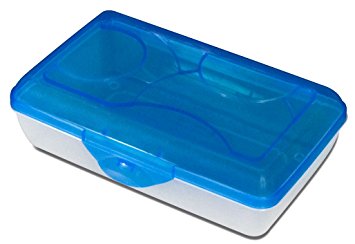 Pencil box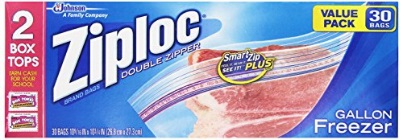 1 box of Ziplock baggies gallon size